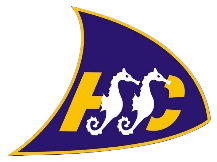 Hythe & Saltwood Sailing ClubWindsurf TrainingTo book any course please complete the below form and return it to:Marc Carney – marc@marccarney.co.ukor Hythe & Saltwood Sailing Club, Marine Parade, Hythe, Kent, CT21 6AWForms should be completed and returned prior to the training event as spaces with be allocated on afirst come first served basis.Please note that if you are registering a child under 18 then a parent / guardian must be present at the club at all times whilst training is in progress.			      Hythe & Saltwood Sailing Club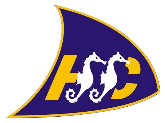 		       Windsurf Training Declaration/Registration Form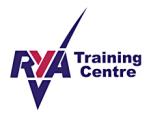 			      Hythe & Saltwood Sailing Club		       Windsurf Training Declaration/Registration Form			      Hythe & Saltwood Sailing Club		       Windsurf Training Declaration/Registration Form			      Hythe & Saltwood Sailing Club		       Windsurf Training Declaration/Registration Form			      Hythe & Saltwood Sailing Club		       Windsurf Training Declaration/Registration Form			      Hythe & Saltwood Sailing Club		       Windsurf Training Declaration/Registration FormSurname:Surname:Surname:Surname:Title:Title:Forename:Forename:Forename:Forename:Date of Birth:Date of Birth:Address:Address:Address:Address:Address:Address:Email: (future correspondence will be by email)Email: (future correspondence will be by email)Email: (future correspondence will be by email)Email: (future correspondence will be by email)Email: (future correspondence will be by email)Email: (future correspondence will be by email)By ticking this box, I agree to HSSC keeping my details on record for as long as is required for administrative, evaluation and insurance purposes relating to this course. I consent to HSSC contacting me in relation to this course by email or telephone. HSSC will never share your personal data with anyone else. I consent to images of me taken during the course being used by HSSC for marketing purposes. To view our Privacy Policy please visit www.hssc.net/privacy-statement.By ticking this box, I agree to HSSC keeping my details on record for as long as is required for administrative, evaluation and insurance purposes relating to this course. I consent to HSSC contacting me in relation to this course by email or telephone. HSSC will never share your personal data with anyone else. I consent to images of me taken during the course being used by HSSC for marketing purposes. To view our Privacy Policy please visit www.hssc.net/privacy-statement.By ticking this box, I agree to HSSC keeping my details on record for as long as is required for administrative, evaluation and insurance purposes relating to this course. I consent to HSSC contacting me in relation to this course by email or telephone. HSSC will never share your personal data with anyone else. I consent to images of me taken during the course being used by HSSC for marketing purposes. To view our Privacy Policy please visit www.hssc.net/privacy-statement.By ticking this box, I agree to HSSC keeping my details on record for as long as is required for administrative, evaluation and insurance purposes relating to this course. I consent to HSSC contacting me in relation to this course by email or telephone. HSSC will never share your personal data with anyone else. I consent to images of me taken during the course being used by HSSC for marketing purposes. To view our Privacy Policy please visit www.hssc.net/privacy-statement.By ticking this box, I agree to HSSC keeping my details on record for as long as is required for administrative, evaluation and insurance purposes relating to this course. I consent to HSSC contacting me in relation to this course by email or telephone. HSSC will never share your personal data with anyone else. I consent to images of me taken during the course being used by HSSC for marketing purposes. To view our Privacy Policy please visit www.hssc.net/privacy-statement.Course:Course:Date/Time:Date/Time:Date/Time:Fee:I enclose full payment of:(Cheques payable to Hythe & Saltwood Sailing Club)I enclose full payment of:(Cheques payable to Hythe & Saltwood Sailing Club)I enclose full payment of:(Cheques payable to Hythe & Saltwood Sailing Club) £ £ £Emergency Contact:Emergency Contact:Emergency Contact:Telephone No:Telephone No:Telephone No:Details of any medication or medical treatment being received (if none, write none)Details of any medication or medical treatment being received (if none, write none)Details of any medication or medical treatment being received (if none, write none)Details of any medication or medical treatment being received (if none, write none)Details of any medication or medical treatment being received (if none, write none)Details of any medication or medical treatment being received (if none, write none)Please inform us of any health condition that we should be aware of that may affect you, but not stop you, fromparticipating in the planned activity. I declare that I am fit to participate in the activity and I am water confident. I agreeto abide by the rules of Hythe & Saltwood Sailing Club.Please inform us of any health condition that we should be aware of that may affect you, but not stop you, fromparticipating in the planned activity. I declare that I am fit to participate in the activity and I am water confident. I agreeto abide by the rules of Hythe & Saltwood Sailing Club.Please inform us of any health condition that we should be aware of that may affect you, but not stop you, fromparticipating in the planned activity. I declare that I am fit to participate in the activity and I am water confident. I agreeto abide by the rules of Hythe & Saltwood Sailing Club.Please inform us of any health condition that we should be aware of that may affect you, but not stop you, fromparticipating in the planned activity. I declare that I am fit to participate in the activity and I am water confident. I agreeto abide by the rules of Hythe & Saltwood Sailing Club.Please inform us of any health condition that we should be aware of that may affect you, but not stop you, fromparticipating in the planned activity. I declare that I am fit to participate in the activity and I am water confident. I agreeto abide by the rules of Hythe & Saltwood Sailing Club.Please inform us of any health condition that we should be aware of that may affect you, but not stop you, fromparticipating in the planned activity. I declare that I am fit to participate in the activity and I am water confident. I agreeto abide by the rules of Hythe & Saltwood Sailing Club.Signature:Signature:Signature:Signature:Date:Date:The Small PrintDeposits or monies equivalent too, are non refundable should cancellation by yourself be within 4 weeks prior to the commencement of the course.Should we (HSSC) cancel the course then participants will be offered an alternative date or given a full refund. No refunds shall be given after the commencement of the course. RYA Instructors, RYA Senior Instructors or RYA Coaches do not accept responsibility for any loss, damage or injury suffered by persons and/or their property arising out of or during the course of their activities whilst training and/or coaching and/or instructing unless such injury loss or damage was caused by or resulted from negligence or deliberate act.The Small PrintDeposits or monies equivalent too, are non refundable should cancellation by yourself be within 4 weeks prior to the commencement of the course.Should we (HSSC) cancel the course then participants will be offered an alternative date or given a full refund. No refunds shall be given after the commencement of the course. RYA Instructors, RYA Senior Instructors or RYA Coaches do not accept responsibility for any loss, damage or injury suffered by persons and/or their property arising out of or during the course of their activities whilst training and/or coaching and/or instructing unless such injury loss or damage was caused by or resulted from negligence or deliberate act.The Small PrintDeposits or monies equivalent too, are non refundable should cancellation by yourself be within 4 weeks prior to the commencement of the course.Should we (HSSC) cancel the course then participants will be offered an alternative date or given a full refund. No refunds shall be given after the commencement of the course. RYA Instructors, RYA Senior Instructors or RYA Coaches do not accept responsibility for any loss, damage or injury suffered by persons and/or their property arising out of or during the course of their activities whilst training and/or coaching and/or instructing unless such injury loss or damage was caused by or resulted from negligence or deliberate act.The Small PrintDeposits or monies equivalent too, are non refundable should cancellation by yourself be within 4 weeks prior to the commencement of the course.Should we (HSSC) cancel the course then participants will be offered an alternative date or given a full refund. No refunds shall be given after the commencement of the course. RYA Instructors, RYA Senior Instructors or RYA Coaches do not accept responsibility for any loss, damage or injury suffered by persons and/or their property arising out of or during the course of their activities whilst training and/or coaching and/or instructing unless such injury loss or damage was caused by or resulted from negligence or deliberate act.The Small PrintDeposits or monies equivalent too, are non refundable should cancellation by yourself be within 4 weeks prior to the commencement of the course.Should we (HSSC) cancel the course then participants will be offered an alternative date or given a full refund. No refunds shall be given after the commencement of the course. RYA Instructors, RYA Senior Instructors or RYA Coaches do not accept responsibility for any loss, damage or injury suffered by persons and/or their property arising out of or during the course of their activities whilst training and/or coaching and/or instructing unless such injury loss or damage was caused by or resulted from negligence or deliberate act.The Small PrintDeposits or monies equivalent too, are non refundable should cancellation by yourself be within 4 weeks prior to the commencement of the course.Should we (HSSC) cancel the course then participants will be offered an alternative date or given a full refund. No refunds shall be given after the commencement of the course. RYA Instructors, RYA Senior Instructors or RYA Coaches do not accept responsibility for any loss, damage or injury suffered by persons and/or their property arising out of or during the course of their activities whilst training and/or coaching and/or instructing unless such injury loss or damage was caused by or resulted from negligence or deliberate act.